Title: Family BusinessVeland Ramadani (corresponding author)Faculty of Business and Economics,South East European University, Tetovo, North MacedoniaEmail: v.ramadani@seeu.edu.mkORCID ID: 0000-0002-8495-9141 (if available)Biograhy:Veland Ramadani is a Professor of Entrepreneurship and Family Business at Faculty of Business and Economics, South-East European University, North Macedonia. His research interests include entrepreneurship, small business management and family businesses. He authored or co-authored more than hundred twenty research articles, eighty book chapters, twelve textbooks and twenty-five edited books. He has published in Journal of Business Research, Technological Forecasting and Social Change, Review of Managerial Science, Technology in Society, International Journal of Entrepreneurial Behavior & Research, among others. He has received the Award for Excellence 2016 - Outstanding Paper by Emerald Group Publishing. In 2017, he was appointed as a member of Supervisory Board of Development Bank of North Macedonia, where for ten months served as an acting Chief Operating Officer (COO) as well. He was ranked, three times in a row, among World's Top 2% of the most influential researchers prepared by Elsevier BV & Stanford University, USA.Abstract: This paper explores the determining factors that affect family business longevity… (120 words maximum)Keywords: family business (up to six)1 		IntroductionStudies on the challenges and factors affecting the longevity of family businesses address existing problems related to the ability to pass the business from one generation to future generations (Kraus et al., 2018). 2 		Literature review2.1 	Family business concept: Some fundamental insightsThe oldest and most prevalent type of economic organization is the family business (Baltazar et al., 2023; Cronqvist & Nilsson, 2003; Rovelli et al., 2022) Determining factors affecting family business longevityAmong the other factors, the planning and execution of the succession process have a substantial impact on the longevity of family businesses. 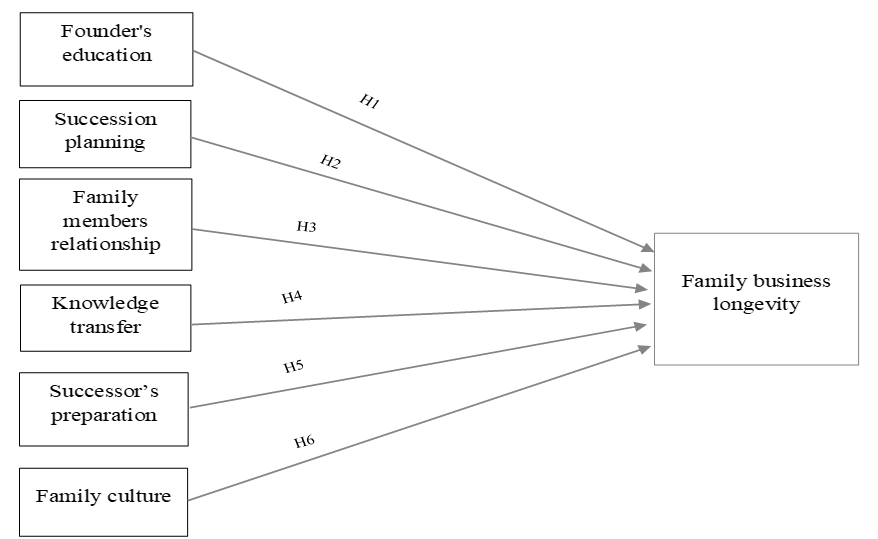 Figure 1. Conceptual frameworkIn this paper, the focus will be on the impact of the founder's education, succession planning, relationships between family members, knowledge transfer from one to another generation, the successor's preparation for leadership, and family culture on the family business longevity (Fig.1).2.2.1	Founder’s educationEducation is a relevant determining factor of family business longevity. H1. Founder's education positively affects family business longevity2.2.2	Succession planningWhile succession planning is essential for ensuring the business's longevity, very often questions like: "Who should be chosen as a successor?"; "What do they want?"; "How will the family and the business react?"; "How will they accept the new situation? makes this process very complicated and difficult (Baltazar et al., 2023). H2. Succession planning positively affects family business longevity3 		Methodology3.1 	Research model and methodsConsidering that this study is based on self-reported data, as most other similar studies (Sackett & Larson, 1990), it is a subject to common method variance issues (Podsakoff et al., 2012). 3.2 	Research instrumentThis study will use a questionnaire since it is the most suitable instrument for this research. 3.3 	SampleRegarding the sample size necessary to perform a study, there are divergent viewpoints. Descriptive data The descriptive statistics analysis is presented in this part of the paper. Table 1. Descriptive data of respondents’ profile (N=356)4	Findings and discussion4.1 	Reliability analysis Cronbach's Alpha is advised for testing the reliability of the Likert scale to assess the internal consistency of the variables when the Likert scale is used (Gliem & Gliem, 2003). 4.2. FormulaTherefore, to test the impact of independent variables on family business longevity (dependent variable), a linear regression is performed based on the following model:Family businesses longevity = β0 + β1 (Founder’s education) + β2 (Succession planning) + β3 (Family members relationships) + β4 (Knowledge transfer) + β5 (Successor’s preparation) + β6 (Family culture) + ᶓ.5 	Conclusions The study, which aim was to unveil the determining factors … Kosovo.5.1	ImplicationsThis study aims to shed light on …5.2	Limitations and future research directionsDespite the sample size and the number of measures taken to ensure the validity of the study….ReferenceAPA style 11ptInstructions: https://www.mendeley.com/guides/apa-citation-guide/VariableFrequency%GenderGenderGender  Male26273.6  Female 9426.4AgeAgeAge  20-294512.6  30-3911231.4  40-4914139.5  50-595616.0  60+20.6Experience  0-5 years5014.0  6-10 years11933.3  11-20 years13838.9  21-30 years4512.6  30+ years41.1Education levelEducation levelEducation level  Primary School/ Secondary school4111.5  Bachelor's degree16847.3  Master's degree14139.5  Doctoral degree61.7Generation Generation Generation    First generation21159.1   Second generation9526.9  Third generation5014.0Business lifespan Business lifespan Business lifespan   0-5 years5014.0  6-10 years11833.3  11-20 years13938.9  21-30 years4512.6  30+ years41.1Sector  Trade10429.1  Services12535.3  Production6016.8  Agriculture236.4  Real estate4211.8  Other20.6SizeSizeSize  Micro9125.5  Small17850.1  Medium8022.4  Large72.0